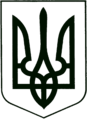 УКРАЇНА
МОГИЛІВ-ПОДІЛЬСЬКА МІСЬКА РАДА
ВІННИЦЬКОЇ ОБЛАСТІВИКОНАВЧИЙ КОМІТЕТ                                                           РІШЕННЯ №415Від 24.11.2022р.                                              м. Могилів-Подільський Про визначення місця проживання дітей  Керуючись ст. 34 Закону України «Про місцеве самоврядування в Україні», відповідно до ст.ст. 19, 160, 161, 171 Сімейного кодексу України, п.72 Порядку провадження органами опіки та піклування діяльності, пов’язаної із захистом прав дитини, затвердженого постановою Кабінету Міністрів України від 24.09.2008 року №866, рішення комісії з питань захисту прав дитини від 10.11.2022 року №15 «Про визначення місця проживання дітей», розглянувши матеріали, що надійшли до служби у справах дітей міської ради, -                         виконком міської ради ВИРІШИВ:1. Визначити місце проживання малолітньої дитини, ________________, _______ року народження, разом з матір’ю - _____________________, ______ року народження.          1.1. Гр. __________________ забезпечити безперешкодне спілкування малолітнього, _____________________________, з батьком - ___________________________. 2. Визначити місце проживання малолітньої дитини, ____________________, ___________ року народження разом з батьком - ____________, _____________  року народження. 2.1. Гр. _________________ забезпечити безперешкодне спілкування малолітнього, ________________, з матір’ю - _____________________.2.2. Визнати таким, що втратило чинність рішення виконавчого комітету міської ради від 31.03.2021 року №95 «Про визначення місця проживання малолітньої дитини».3. Визначити місце проживання малолітньої дитини, ____________________, ____________ року народження, разом з батьком - _________________, ___________ року народження.3.1. Гр. _________________ забезпечити безперешкодне спілкування малолітньої, __________________, з матір’ю - ___________________________. 4. Контроль за виконанням даного рішення покласти на заступника міського голови з питань діяльності виконавчих органів Слободянюка М.В..           Міський голова                                                       Геннадій ГЛУХМАНЮК